Додаток 3 
до Порядку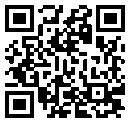 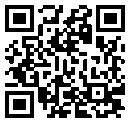 ________Примітки: 1. Ширина відмітки становить 60 міліметрів, 
висота — 30 міліметрів.2. У відмітку вноситься двовимірний штрих-код (QR-код), який містить посилання на офіційний веб-сайт ДМС.”.